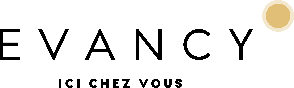 Evancy est un exploitant de résidences de Tourisme situées sur la Côte d’Opale et la Côte d’Azur et proposent des appartements de standing, couplés aux services d’un hôtel. Les appartements entièrement équipés et cosy permettent à nos hôtes de profiter de leurs vacances dans un lieu confortable. La relation client est notre priorité !				CDD FEMME / VALET DE CHAMBRE (H/F) – RESIDENCE BRAY-DUNES (59)Rejoignez l’équipe en place et travaillez en collaboration avec le directeur de résidence qui vous missionnera pour : · Assurer l’entretien et la présentation des appartements selon les procédures techniques du groupe,· Contrôler la propreté et la qualité du linge,· Réapprovisionner les logements en produits d’accueil et en linge,· Contrôler l’état des équipements, du linge, du mobilier,· Respecter les procédures de nettoyage,· Prévenir le responsable hiérarchique des problèmes techniques éventuels sur les installations et le mobilier,· Être un point de contact privilégié avec la clientèle.Cette liste n’est non limitative et n’est donnée qu’à titre indicatif. Le collaborateur pourra être amené à réaliser toute activité permettant de remplir la mission générale du poste.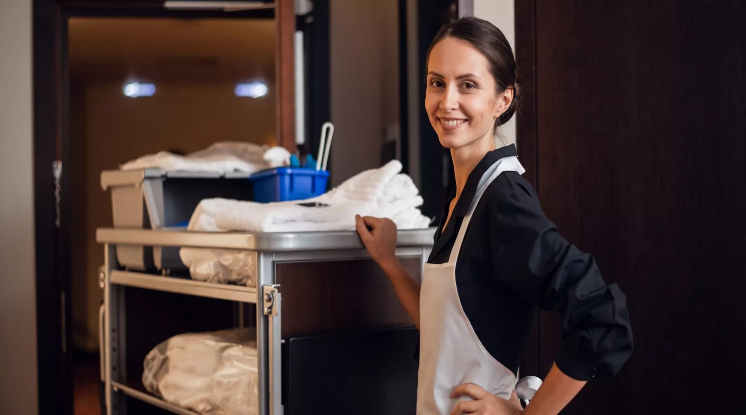 Enthousiaste et motivé(e) ? Vous rêvez d’un travail varié et étendu dans le monde passionnant du tourisme. Nous vous proposons de travailler au sein d’une équipe dynamique et en pleine croissance, avec des conditions très avantageuses et de belles perspectives d’avenir.Une formation continue interne est dispensée afin que vous puissiez donner le meilleur de vous-même. COMPETENCES Identifier les produits et matériels correspondant à chaque activité d’entretien.Autonomie dans son travail.Mettre en œuvre les règles d'hygiène et de sécurité.Faire preuve de polyvalence au sein de son service.QUALITESÊtre à l’écoute de la clientèle, diplomatie, savoir-vivre, discrétion, dynamisme, capacité de résistance face aux situations de stress et à la fatigue physique, sens de la propreté.NOUS OFFRONSPlusieurs CDD Saisonniers à pourvoir dès le mois de Juin jusqu’à fin Septembre. Temps partiel. Rémunération suivant le profil du candidat (13iéme mois, mutuelle, titres restaurants…). Poste basé à Bray-Dunes (59). 